Publicado en Málaga el 19/03/2020 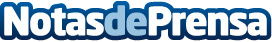 El turismo en España se frena debido al CoronavirusLas cancelaciones de grandes eventos, reservas hoteleras, guías turísticos, vuelos o visitas guiadas hacen frenar en seco al sector del turismo según la Agencia de turismo activo HommterDatos de contacto:Alvaro OrtizIdeally Comunicación951650484Nota de prensa publicada en: https://www.notasdeprensa.es/el-turismo-en-espana-se-frena-debido-al Categorias: Internacional Nacional Finanzas Viaje Turismo Actualidad Empresarial http://www.notasdeprensa.es